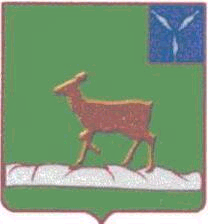 ИВАНТЕЕВСКОЕ РАЙОННОЕ СОБРАНИЕИВАНТЕЕВСКОГО МУНИЦИПАЛЬНОГО РАЙОНАСАРАТОВСКОЙ ОБЛАСТИТридцать четвертое заседание пятого созыва                                             РЕШЕНИЕ №                       ПРОЕКТ                                                                                         от 21  августа  2019 годас. ИвантеевкаО несении изменений и дополнений  в решение районного Собрания от 26.10.2017 г. №72 «Об утверждении Положения «О статусе депутатаИвантеевского районного СобранияИвантеевского муниципального районаСаратовской области»В соответствии с Федеральными законами  от 06.10.2003 года               №131-Ф3 «Об общих принципах организации местного самоуправления в  Российской Федерации», от 26.07.2019 № 228-ФЗ  «О внесении изменений в статью 40 Федерального закона «Об общих принципах организации местного самоуправления в Российской Федерации» и статью 13.1 Федерального закона «О противодействии коррупции»»   и на основании статьи 19  Устава  Ивантеевского муниципального района, Ивантеевское районное Собрание РЕШИЛО:1. Внести в приложение №1 решения районного Собрания от 26.10.2017 г. №72   «Об утверждении Положения «О статусе депутата Ивантеевского районного Собрания Ивантеевского муниципального района Саратовской области»  следующие изменения и дополнения;1.1. Статья 13. Ограничения, связанные с депутатской деятельностью:1) часть 2.1 изложить в следующей редакции:«2.1. Депутат, член выборного органа местного самоуправления, выборное должностное лицо местного самоуправления должны соблюдать ограничения, запреты, исполнять обязанности, которые установлены Федеральным законом от 25 декабря 2008 года №273-ФЗ «О противодействии коррупции» и другими федеральными законами. Полномочия депутата, члена выборного органа местного самоуправления, выборного должностного лица местного самоуправления прекращаются досрочно в случае несоблюдения ограничений, запретов, неисполнения обязанностей, установленных Федеральным законом от 25 декабря 2008 года №273-ФЗ «О противодействии коррупции», Федеральным законом от 3 декабря 2012 года №230-ФЗ «О контроле за соответствием расходов лиц, замещающих государственные должности, и иных лиц их доходам», Федеральным законом от 7 мая 2013 года №79-ФЗ «О запрете отдельным категориям лиц открывать и иметь счета (вклады), хранить наличные денежные средства и ценности в иностранных банках, расположенных за пределами территории Российской Федерации, владеть и (или) пользоваться иностранными финансовыми инструментами», если иное не предусмотрено  Федеральным законом  от 06.10.2003 года №131-Ф3 «Об общих принципах организации местного самоуправления в  Российской Федерации».»;2) часть 2.4 после слов «выборного должностного лица местного самоуправления» дополнить словами «или применении в отношении указанных лиц иной меры ответственности»;3) дополнить частью 2.4-1 следующего содержания:«2.4-1. К депутату, члену выборного органа местного самоуправления, выборному должностному лицу местного самоуправления, представившим недостоверные или неполные сведения о своих доходах, расходах, об имуществе и обязательствах имущественного характера, а также сведения о доходах, расходах, об имуществе и обязательствах имущественного характера своих супруги (супруга) и несовершеннолетних детей, если искажение этих сведений является несущественным, могут быть применены следующие меры ответственности:1) предупреждение;2) освобождение депутата, члена выборного органа местного самоуправления от должности в представительном органе муниципального образования, выборном органе местного самоуправления с лишением права занимать должности в представительном органе муниципального образования, выборном органе местного самоуправления до прекращения срока его полномочий;3) освобождение от осуществления полномочий на постоянной основе с лишением права осуществлять полномочия на постоянной основе до прекращения срока его полномочий;4) запрет занимать должности в представительном органе муниципального образования, выборном органе местного самоуправления до прекращения срока его полномочий;5) запрет исполнять полномочия на постоянной основе до прекращения срока его полномочий.»;4) дополнить частью 2.4-2 следующего содержания:«2.4-2. Порядок принятия решения о применении к депутату, члену выборного органа местного самоуправления, выборному должностному лицу местного самоуправления мер ответственности, указанных в части 7.3-1 настоящей статьи, определяется муниципальным правовым актом в соответствии с законом субъекта Российской Федерации.».	2. Опубликовать настоящее решение в официальном информационном бюллетене «Вестник Ивантеевского муниципального района» и разместить на официальном сайте администрации Ивантеевском муниципального района в сети «Интернет».3. Контроль за выполнением решения возложить на председателей постоянных комиссий по законности, борьбе с преступностью, защите прав личности С.А. Волкова и по социальной политике, охране здоровья, образованию, культуре, работе с молодёжью Кузовенкову И.Н.4. Настоящее решение вступает  в силу с момента его опубликования (обнародования).Председатель Ивантеевскогорайонного Собрания                                        			       А.М. НелинГлава Ивантеевскогомуниципального района Саратовской области                                                                      В.В. Басов